МИНИСТЕРСТВО ТОРГОВЛИ И УСЛУГ  РЕСПУБЛИКИ БАШКОРТОСТАН ГОСУДАРСТВЕННОЕ БЮДЖЕТНОЕ ПРОФЕССИОНАЛЬНОЕ  ОБРАЗОВАТЕЛЬНОЕ УЧРЕЖДЕНИЕ УФИМСКИЙ КОЛЛЕДЖ ИНДУСТРИИ ПИТАНИЯ И СЕРВИСАРАБОЧАЯ ПРОГРАММА ДИСЦИПЛИНЫ ОБЩЕПРОФЕССИОНАЛЬНОГО ЦИКЛАОП.15. ЭКОЛОГИЧЕСКИЕ ОСНОВЫ ПРИРОДОПОЛЬЗОВАНИЯПрограмма подготовки  квалифицированных рабочих, служащихПо профессии СПО 43.01.09. Повар, кондитерПрофиль: социально-экономическийУфа 2021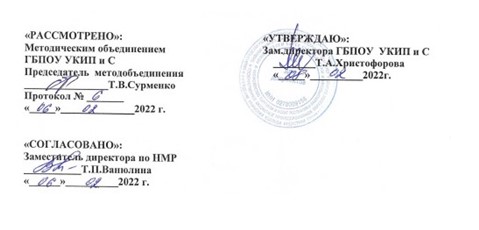 Рабочая программа учебной дисциплины общепрофессионального цикла  ОП.15. Экологические основы природопользования  разработана  Государственным бюджетным профессиональным образовательным учреждением Уфимским колледжем индустрии питания и сервиса -  ГБПОУ  УКИП  и С  ( далее – колледж )  в   соответствии с федеральным государственным образовательным стандартом среднего профессионального образования (ФГОС СПО) по профессии 43.01.09 Повар, кондитер, утвержденного приказом Министерства образования и науки Российской Федерации от 9 декабря 2016 года №1569 (зарегистрирован Министерством юстиции Российской Федерации дата 22 декабря 2016 года, регистрационный № 44898) (далее – ФГОС СПО), на основании примерной основной образовательной программы разработанной и внесенной в федеральный реестр примерных образовательных программ СПО, регистрационный номер: 43.01.09 – 170331)  Организация разработчик примерной образовательной программы::  Федеральное учебно-методическое объединение в системе среднего профессионального образования по укрупненной группе профессий, специальностей 43.00.00 Сервис и туризм ;профессионального стандарта «Кондитер», утвержденного приказом Министерством труда и социальной защиты РФ от 07.09.2015 г. №597н; профессионального стандарта «Пекарь», утвержденный приказом Министерством труда и социальной защиты РФ от 01.12.2015 г. №914н.Организация разработчик: Государственное бюджетное профессиональное образовательное учреждение Уфимский колледж индустрии питания и сервиса.         Разработчики:          Преподаватели высшей категории: З.Г.Талыпова,           Преподаватель первой категории Л.Ф. ХайбуллинаСОДЕРЖАНИЕ1. ОБЩАЯ ХАРАКТЕРИСТИКА ПРОГРАММЫ УЧЕБНОЙ ДИСЦИПЛИНЫ1.1. Место дисциплины в структуре основной профессиональной образовательной программы: дисциплина относится к общепрофессиональному циклу, связана с освоением профессиональных компетенций по всем профессиональным модулям, входящим в профессию, 1.2. Цель и планируемые результаты освоения дисциплины: Общие компетенцииПриготовление и подготовка к реализации полуфабрикатов для блюд, кулинарных изделий разнообразного ассортиментаПК 1.1. Подготавливать рабочее место, оборудование, сырье, исходные материалы для обработки сырья, приготовления полуфабрикатов в соответствии с инструкциями и регламентПриготовление, оформление и подготовка к реализации горячих блюд, кулинарных изделий, закусок разнообразного ассортиментаПК 2.1. Подготавливать рабочее место, оборудование, сырье, исходные материалы для приготовления горячих блюд, кулинарных изделий, закусок разнообразного ассортимента в соответствии с инструкциями и регламентамиПриготовление, оформление и подготовка к реализации холодных блюд, кулинарных изделий, закусок разнообразного ассортиментаПК 3.1. Подготавливать рабочее место, оборудование, сырье, исходные материалы для приготовления холодных блюд, кулинарных изделий, закусок в соответствии с инструкциями и регламентамиПриготовление, оформление и подготовка к реализации холодных и горячих сладких блюд, десертов, напитков разнообразного ассортиментаПК 4.1. Подготавливать рабочее место, оборудование, сырье, исходные материалы для приготовления холодных и горячих сладких блюд, десертов, напитков разнообразного ассортимента в соответствии с инструкциями и регламентамиПриготовление, оформление и подготовка к реализации хлебобулочных, мучных кондитерских изделий разнообразного ассортиментаПК 5.1. Подготавливать рабочее место кондитера, оборудование, инвентарь, кондитерское сырье, исходные материалы к работе в соответствии с инструкциями и регламентамиСТРУКТУРА И СОДЕРЖАНИЕ УЧЕБНОЙ ДИСЦИПЛИНЫОбъем учебной дисциплины и виды учебной работы3.1. Требования к минимальному материально-техническому обеспечениюОсвоение программы учебной дисциплины «Экологические основы природопользования» предполагает наличие в профессиональной образовательной организации, реализующей образовательную программу среднего общего образования в пределах освоения ОПОП СПО на базе основного общего образования, учебного кабинета, В кабинете имеется  мультимедийное оборудование, посредством которого участники образовательного процесса могут просматривать визуальную информацию по биологии, создавать презентации, видеоматериалы, иные документы.В состав учебно-методического и материально-технического обеспечения программы учебной дисциплины «Экологические основы природопользования» входят:многофункциональный комплекс преподавателя;парты обучающихсякомпьютеринтерактивная доска;библиотечный фонд.В библиотечный фонд входят учебники, учебно-методические комплекты (УМК), обеспечивающие освоение учебной дисциплины рекомендованные или допущенные для использования в профессиональных образовательных организациях, реализующих образовательную программу среднего общего образования в пределах освоения ОПОП СПО на базе основного общего образования.Библиотечный фонд дополнен энциклопедиями, справочниками, словарями, научной, научно-популярной и другой литературой по разным вопросам экологии, в том числе в рамках концепции устойчивого развития.Основные источники:1.Манько О.М., Мешалкин А.В., Кривов С.И. Экологические основы природопользования . – М.; Академия, НМЦ СПО, 20182. Константинов В.М.  Челидзе Ю.Б.  Экологические   основы   природопользования . учебник для студентов профессиональных образовательных организаций, осваивающих профессии и специальности СПО – М.; Академия, НМЦ СПО, 2017. Дополнительные источники:2. Вильчинская О.В. , Воробьев А.Е. , Дьяченко В.В. , Корчагина А.В.  Основы   природопользования :  экологические, экономические и правовые аспекты. 2-е изд. М.: Феникс, 2015.3. Козачек А.В.  Экологические   основы   природопользования .-М.: Феникс,2008.1. Гальперин М.В. Общая экология. М., 2016.2. Константинов В.М.  Экологические   основы   природопользования . М., 2016.3. Новиков Ю.В. Экология, окружающая среда и человек. М., 1998.4. Трушина Т.П.  Экологические   основы   природопользования . Ростов н/Д, 2001Для преподавателей:1. Об образовании в Российской Федерации: федер закон  от 29.12.2012 № 273-ФЗ (в ред. Федеральных законов от 07.05.2013 № 99-ФЗ, от 07.06.2013 № 120 –ФЗ, от 02.07.2013 № 170-ФЗ, от 23.07.2013 № 203-ФЗ, от 25.11.2013 № 317-ФЗ, от  03.02.2014 № 11-ФЗ, от 03.02.2014 № 15-ФЗ, от 05.05.2014 № 84-ФЗ, от 27.05.2014 № 135-ФЗ, от 04.06.2014 № 148-ФЗ. С изм., внесенными Федеральным законом от 04.06.2014 № 145-ФЗ, в ред.от 03.07.2016, с изм. От 19.12.2016 )Приказ Министерства образования и науки РФ от 17.05.2012 № 413 «Об утверждении федерального государственного образовательного стандарта среднего (полного) общего образования».Приказ Министерства образования и науки РФ от 29.12.2014 № 1645 «О внесении изменений в Приказ Министерства образования и науки Российской Федерации от 17.05.2012 № 413 "Об утверждении федерального государственного образовательного стандарта среднего (полного) общего образования"».Письмо Департамента государственной политики в сфере подготовки рабочих кадров и ДПО Министерства образования и науки РФ от 17.03.2015 № 06-259 «Рекомендации по организации получения среднего общего образования в пределах освоения образовательных программ среднего профессионального образования на базе основного общего образования с учетом требований федеральных государственных образовательных стандартов и получаемой профессии или специальности среднего профессионального образовании».Приказ  Министерства образования и науки РФ от 31 декабря 2015 № 1578 «О внесении изменений в федеральный государственный образовательный стандарт среднего общего образования, утвержденный прикеазом Министерства образования и науки Российской Федерации от 17 мая 2012 № 413Интернет ресурсы1. http://www.mnr.gov.ru 2. http://ecoportal.ru3. http://www.zapoved.ru3.3. Общие требования к организации образовательного процессаОсвоение   дисциплины «Экология»  Программой предусмотрена организация самостоятельной работы обучающихся в читальном зале библиотеки с выходом в Интернет. Для успешного овладения дисциплиной предусмотрено индивидуальное консультирование обучающихся.4. Контроль и оценка результатов освоения ДисциплиныДля проверки  уровня подготовки и качества знаний  обучаемых  предусмотрены следующие формы промежуточной и итоговой аттестации: контрольные работы, тематическое тестирование, практические занятия..Текущий контроль проводится преподавателем в процессе проведения учебных, занятий ,, тестирования, а также выполнения обучающимися индивидуальных заданий, подготовки выступлений, исследований, творческих работ.Обучение по учебной дисциплине завершается промежуточной аттестацией, в форме дифференцированного  зачета, итоговой контрольной работы.Промежуточная  аттестация и текущий контроль осуществляется на основе  фондов оценочных средств (ФОС).ФОС включают в себя контрольно-измерительные материалы, предназначенные для определения соответствия (или несоответствия) индивидуальных образовательных достижений основным показателям результатов подготовки 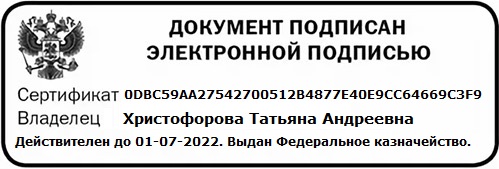 ОБЩАЯ ХАРАКТЕРИСТИКА РАБОЧЕЙ     ПРОГРАММЫ УЧЕБНОЙ ДИСЦИПЛИНЫСТРУКТУРА И СОДЕРЖАНИЕ УЧЕБНОЙ ДИСЦИПЛИНЫУСЛОВИЯ РЕАЛИЗАЦИИ УЧЕБНОЙ ДИСЦИПЛИНЫКОНТРОЛЬ И ОЦЕНКА РЕЗУЛЬТАТОВ ОСВОЕНИЯ УЧЕБНОЙ ДИСЦИПЛИНЫОК 01Выбирать способы решения задач профессиональной деятельности, применительно к различным контекстамУмения: распознавать задачу и/или проблему в профессиональном и/или социальном контексте; анализировать задачу и/или проблему и выделять её составные части; определять этапы решения задачи; выявлять и эффективно искать информацию, необходимую для решения задачи и/или проблемы;составить план действия; определить необходимые ресурсы;владеть актуальными методами работы в профессиональной и смежных сферах; реализовать составленный план; оценивать результат и последствия своих действий (самостоятельно или с помощью наставника)ОК 01Выбирать способы решения задач профессиональной деятельности, применительно к различным контекстамЗнания: актуальный профессиональный и социальный контекст, в котором приходится работать и жить; основные источники информации и ресурсы для решения задач и проблем в профессиональном и/или социальном контексте.алгоритмы выполнения работ в профессиональной и смежных областях; методы работы в профессиональной и смежных сферах; структуру плана для решения задач; порядок оценки результатов решения задач профессиональной деятельности.ОК 02Осуществлять поиск, анализ и интерпретацию информации, необходимой для выполнения задач профессиональной деятельностиУмения: определять задачи для поиска информации; определять необходимые источники информации; планировать процесс поиска; структурировать получаемую информацию; выделять наиболее значимое в перечне информации; оценивать практическую значимость результатов поиска; оформлять результаты поискаОК 02Осуществлять поиск, анализ и интерпретацию информации, необходимой для выполнения задач профессиональной деятельностиЗнания: номенклатура информационных источников, применяемых в профессиональной деятельности; приемы структурирования информации; формат оформления результатов поиска информацииОК 03Планировать и реализовывать собственное профессиональное и личностное развитие.Умения: определять актуальность нормативно-правовой документации в профессиональной деятельности; применять современную научную профессиональную терминологию; определять и выстраивать траектории профессионального развития и самообразованияОК 03Планировать и реализовывать собственное профессиональное и личностное развитие.Знания: содержание актуальной нормативно-правовой документации; современная научная и профессиональная терминология; возможные траектории профессионального развития и самообразованияОК 04Работать в коллективе и команде, эффективно взаимодействовать с коллегами, руководством, клиентами.Умения: организовывать работу коллектива и команды; взаимодействовать с коллегами, руководством, клиентами в ходе профессиональной деятельности.ОК 04Работать в коллективе и команде, эффективно взаимодействовать с коллегами, руководством, клиентами.Знания:  психологические основы деятельности  коллектива, психологические особенности личности; основы проектной деятельностиОК 05Осуществлять устную и письменную коммуникацию на государственном языке с учетом особенностей социального и культурного контекста.Умения: грамотно излагать свои мысли и оформлять документы по профессиональной тематике на государственном языке, проявлять толерантность в рабочем коллективеОК 05Осуществлять устную и письменную коммуникацию на государственном языке с учетом особенностей социального и культурного контекста.Знания: особенности социального и культурного контекста; правила оформления документов и построения устных сообщений.ОК 06Проявлять гражданско-патриотическую позицию, демонстрировать осознанное поведение на основе традиционных общечеловеческих ценностей.Умения: описывать значимость своей профессии ОК 06Проявлять гражданско-патриотическую позицию, демонстрировать осознанное поведение на основе традиционных общечеловеческих ценностей.Знания: сущность гражданско-патриотической позиции, общечеловеческих ценностей; значимость профессиональной деятельности по профессии. ОК 07Содействовать сохранению окружающей среды, ресурсосбережению, эффективно действовать в чрезвычайных ситуациях.Умения: соблюдать нормы экологической безопасности; определять направления ресурсосбережения в рамках профессиональной деятельности по профессии. ОК 07Содействовать сохранению окружающей среды, ресурсосбережению, эффективно действовать в чрезвычайных ситуациях.Знания: правила экологической безопасности при ведении профессиональной деятельности; основные ресурсы, задействованные в профессиональной деятельности; пути обеспечения ресурсосбережения.ОК 09Использовать информационные технологии в профессиональной деятельностиУмения: применять средства информационных технологий для решения профессиональных задач; использовать современное программное обеспечениеОК 09Использовать информационные технологии в профессиональной деятельностиЗнания: современные средства и устройства информатизации; порядок их применения и программное обеспечение в профессиональной деятельности.ОК 10Пользоваться профессиональной документацией на государственном и иностранном языках.Умения: понимать общий смысл четко произнесенных высказываний на известные темы (профессиональные и бытовые), понимать тексты на базовые профессиональные темы; участвовать в диалогах на знакомые общие и профессиональные темы; строить простые высказывания о себе и о своей профессиональной деятельности; кратко обосновывать и объяснить свои действия (текущие и планируемые); писать простые связные сообщения на знакомые или интересующие профессиональные темыОК 10Пользоваться профессиональной документацией на государственном и иностранном языках.Знания: правила построения простых и сложных предложений на профессиональные темы; основные общеупотребительные глаголы (бытовая и профессиональная лексика); лексический минимум, относящийся к описанию предметов, средств и процессов профессиональной деятельности; особенности произношения; правила чтения текстов профессиональной направленностиОК 11Планировать предпринимательскую деятельность в профессиональной сфереУмения: выявлять достоинства и недостатки коммерческой идеи; презентовать идеи открытия собственного дела в профессиональной деятельности; оформлять бизнес-план; рассчитывать размеры выплат по процентным ставкам кредитования; определять инвестиционную привлекательность коммерческих идей в рамках профессиональной деятельности; презентовать бизнес-идею; определять источники финансирования; ОК 11Планировать предпринимательскую деятельность в профессиональной сфереЗнание: основы предпринимательской деятельности; основы финансовой грамотности; правила разработки бизнес-планов; порядок выстраивания презентации; кредитные банковские продукты Вид учебной работыОбъем часовОбъем образовательной программы 36в том числе:в том числе:теоретическое обучение16лабораторные занятия-практические занятия17Контрольные работы2Дифференцированный зачет 1Наименование разделов и темСодержание учебного материала и формы организации деятельности обучающихсяОбъем часовОсваиваемые элементы компетенций12345Тема 1.1.  Основы экологииСодержание учебного материалаСодержание учебного материалаОК 1-ОК5,ОК7, ОК9, ОК10,ОК11ПК 1.1-1.5 ПК 2.1-2.8ПК 3.1-3.6ПК 4.1-4.5      ПК 5.1-5.5Тема 1.1.  Основы экологии1Введение. Предмет. Цели и задачи дисциплины. Основные понятия, термины и структура учебной дисциплины1ОК 1-ОК5,ОК7, ОК9, ОК10,ОК11ПК 1.1-1.5 ПК 2.1-2.8ПК 3.1-3.6ПК 4.1-4.5      ПК 5.1-5.5Тема 1.1.  Основы экологии2Экологическая система1ОК 1-ОК5,ОК7, ОК9, ОК10,ОК11ПК 1.1-1.5 ПК 2.1-2.8ПК 3.1-3.6ПК 4.1-4.5      ПК 5.1-5.5Тема 1.1.  Основы экологии3Закономерности воздействия факторов среды на живые организмы1ОК 1-ОК5,ОК7, ОК9, ОК10,ОК11ПК 1.1-1.5 ПК 2.1-2.8ПК 3.1-3.6ПК 4.1-4.5      ПК 5.1-5.5Тема 1.1.  Основы экологии4Развитие   и эволюция экосистем1ОК 1-ОК5,ОК7, ОК9, ОК10,ОК11ПК 1.1-1.5 ПК 2.1-2.8ПК 3.1-3.6ПК 4.1-4.5      ПК 5.1-5.5Тема 1.1.  Основы экологии5Агроэкосистемы 1ОК 1-ОК5,ОК7, ОК9, ОК10,ОК11ПК 1.1-1.5 ПК 2.1-2.8ПК 3.1-3.6ПК 4.1-4.5      ПК 5.1-5.5Тема 1.1.  Основы экологии6Практическое занятие №1  Экологические факторы среды и их взаимодействие1ОК 1-ОК5,ОК7, ОК9, ОК10,ОК11ПК 1.1-1.5 ПК 2.1-2.8ПК 3.1-3.6ПК 4.1-4.5      ПК 5.1-5.5Тема 1.1.  Основы экологии7Практическое занятие №2. Изучение видового разнообразия  и цепей питания в искусственной экосистеме   1ОК 1-ОК5,ОК7, ОК9, ОК10,ОК11ПК 1.1-1.5 ПК 2.1-2.8ПК 3.1-3.6ПК 4.1-4.5      ПК 5.1-5.5Тема 1.1.  Основы экологии8Практическое занятие № 3. Изучение биоритмов1ОК 1-ОК5,ОК7, ОК9, ОК10,ОК11ПК 1.1-1.5 ПК 2.1-2.8ПК 3.1-3.6ПК 4.1-4.5      ПК 5.1-5.5Тема 1.1.  Основы экологии9Практическое занятие № 4. Составление схем круговоротов веществ в природе и в антропогенной  деятельности 1ОК 1-ОК5,ОК7, ОК9, ОК10,ОК11ПК 1.1-1.5 ПК 2.1-2.8ПК 3.1-3.6ПК 4.1-4.5      ПК 5.1-5.5Тема 1.2.  Взаимодействие  природы и обществаСодержание учебного материалаСодержание учебного материалаОК 1-ОК5,ОК7, ОК9, ОК10,ОК11ПК 1.1-1.5 ПК 2.1-2.8ПК 3.1-3.6ПК 4.1-4.5ПК 5.1-5.5Тема 1.2.  Взаимодействие  природы и общества10Концепция устойчивого развития общества1ОК 1-ОК5,ОК7, ОК9, ОК10,ОК11ПК 1.1-1.5 ПК 2.1-2.8ПК 3.1-3.6ПК 4.1-4.5ПК 5.1-5.5Тема 1.2.  Взаимодействие  природы и общества11Природные ресурсы и их рациональное использование1ОК 1-ОК5,ОК7, ОК9, ОК10,ОК11ПК 1.1-1.5 ПК 2.1-2.8ПК 3.1-3.6ПК 4.1-4.5ПК 5.1-5.5Тема 1.2.  Взаимодействие  природы и общества12Деградации почв и мелиоративные мероприятия1ОК 1-ОК5,ОК7, ОК9, ОК10,ОК11ПК 1.1-1.5 ПК 2.1-2.8ПК 3.1-3.6ПК 4.1-4.5ПК 5.1-5.5Тема 1.2.  Взаимодействие  природы и общества13Экологический мониторинг1ОК 1-ОК5,ОК7, ОК9, ОК10,ОК11ПК 1.1-1.5 ПК 2.1-2.8ПК 3.1-3.6ПК 4.1-4.5ПК 5.1-5.5Тема 1.2.  Взаимодействие  природы и общества14Практическое занятие №5. Составление и анализ таблицы «Глобальные экологические проблемы  1ОК 1-ОК5,ОК7, ОК9, ОК10,ОК11ПК 1.1-1.5 ПК 2.1-2.8ПК 3.1-3.6ПК 4.1-4.5ПК 5.1-5.5Тема 1.2.  Взаимодействие  природы и общества15Практическое занятие № 6. Современный экологический кризис и стратегии выживания человечества  1ОК 1-ОК5,ОК7, ОК9, ОК10,ОК11ПК 1.1-1.5 ПК 2.1-2.8ПК 3.1-3.6ПК 4.1-4.5ПК 5.1-5.5Тема 1.2.  Взаимодействие  природы и общества16Практическое занятие № 8. Оценка показателей качества природной среды нормирования. Принципы мониторинга окружающей среды1ОК 1-ОК5,ОК7, ОК9, ОК10,ОК11ПК 1.1-1.5 ПК 2.1-2.8ПК 3.1-3.6ПК 4.1-4.5ПК 5.1-5.5Тема 1.2.  Взаимодействие  природы и общества17Практическое занятие № 9. Изучение  и оценка природоресурсного потенциала РФ1ОК 1-ОК5,ОК7, ОК9, ОК10,ОК11ПК 1.1-1.5 ПК 2.1-2.8ПК 3.1-3.6ПК 4.1-4.5ПК 5.1-5.5Тема 1.3. Правовые и социальные вопросы природопользованияСодержание учебного материалаСодержание учебного материалаОК 1-ОК5,ОК7, ОК9, ОК10,ОК11ПК 1.1-1.5 ПК 2.1-2.8ПК 3.1-3.6ПК 4.1-4.5ПК 5.1-5.5Тема 1.3. Правовые и социальные вопросы природопользования18Функции и методы государственного экологического управления1ОК 1-ОК5,ОК7, ОК9, ОК10,ОК11ПК 1.1-1.5 ПК 2.1-2.8ПК 3.1-3.6ПК 4.1-4.5ПК 5.1-5.5Тема 1.3. Правовые и социальные вопросы природопользования19Экологическое законодательство России1ОК 1-ОК5,ОК7, ОК9, ОК10,ОК11ПК 1.1-1.5 ПК 2.1-2.8ПК 3.1-3.6ПК 4.1-4.5ПК 5.1-5.5Тема 1.3. Правовые и социальные вопросы природопользования20Органы государственного управления природопользованием1ОК 1-ОК5,ОК7, ОК9, ОК10,ОК11ПК 1.1-1.5 ПК 2.1-2.8ПК 3.1-3.6ПК 4.1-4.5ПК 5.1-5.5Тема 1.3. Правовые и социальные вопросы природопользования21 Государственное управление сельскохозяйственным природопользованием1ОК 1-ОК5,ОК7, ОК9, ОК10,ОК11ПК 1.1-1.5 ПК 2.1-2.8ПК 3.1-3.6ПК 4.1-4.5ПК 5.1-5.5Тема 1.3. Правовые и социальные вопросы природопользования22Экологический контроль1ОК 1-ОК5,ОК7, ОК9, ОК10,ОК11ПК 1.1-1.5 ПК 2.1-2.8ПК 3.1-3.6ПК 4.1-4.5ПК 5.1-5.5Тема 1.3. Правовые и социальные вопросы природопользования23Практическое занятие № 10. Анализ правовых основ природопользования и экологической безопасности1ОК 1-ОК5,ОК7, ОК9, ОК10,ОК11ПК 1.1-1.5 ПК 2.1-2.8ПК 3.1-3.6ПК 4.1-4.5ПК 5.1-5.5Тема 1.3. Правовые и социальные вопросы природопользования24Практическое занятие № 11. Изучение нормативных документов, регламентирующих экологическую безопасность в профессиональной деятельности1ОК 1-ОК5,ОК7, ОК9, ОК10,ОК11ПК 1.1-1.5 ПК 2.1-2.8ПК 3.1-3.6ПК 4.1-4.5ПК 5.1-5.5Тема 1.3. Правовые и социальные вопросы природопользования24Практическое занятие № 12. Государственные и общественные мероприятия по предотвращению разрушающих воздействий на природу. Природоохранный надзор1ОК 1-ОК5,ОК7, ОК9, ОК10,ОК11ПК 1.1-1.5 ПК 2.1-2.8ПК 3.1-3.6ПК 4.1-4.5ПК 5.1-5.5Тема 1.3. Правовые и социальные вопросы природопользования26Контрольная работа № 1. 1ОК 1-ОК5,ОК7, ОК9, ОК10,ОК11ПК 1.1-1.5 ПК 2.1-2.8ПК 3.1-3.6ПК 4.1-4.5ПК 5.1-5.5Тема 1.4.Содержание учебного материалаСодержание учебного материалаОК 1-ОК5,ОК7, ОК9, ОК10,ОК11ПК 1.1-1.5 ПК 2.1-2.8ПК 3.1-3.6ПК 4.1-4.5ПК 5.1-5.5Тема 1.4.27Современные проблемы состояния природных ресурсов и окружающей среды1ОК 1-ОК5,ОК7, ОК9, ОК10,ОК11ПК 1.1-1.5 ПК 2.1-2.8ПК 3.1-3.6ПК 4.1-4.5ПК 5.1-5.5Тема 1.4.28Использование  минеральных ресурсов. Сельскохозяйственное природопользование.1ОК 1-ОК5,ОК7, ОК9, ОК10,ОК11ПК 1.1-1.5 ПК 2.1-2.8ПК 3.1-3.6ПК 4.1-4.5ПК 5.1-5.5Тема 1.4.29Атмосферный воздух. Водные ресурсы. Биоразнообразие1ОК 1-ОК5,ОК7, ОК9, ОК10,ОК11ПК 1.1-1.5 ПК 2.1-2.8ПК 3.1-3.6ПК 4.1-4.5ПК 5.1-5.5Тема 1.4.30Практическое занятие № 13. Проведение классификации групп отходов, выявить их источники и масштабы образования1ОК 1-ОК5,ОК7, ОК9, ОК10,ОК11ПК 1.1-1.5 ПК 2.1-2.8ПК 3.1-3.6ПК 4.1-4.5ПК 5.1-5.5Тема 1.4.31Практическое занятие № 14. Оценка экологического состояния воздуха1ОК 1-ОК5,ОК7, ОК9, ОК10,ОК11ПК 1.1-1.5 ПК 2.1-2.8ПК 3.1-3.6ПК 4.1-4.5ПК 5.1-5.5Тема 1.4.32Практическое занятие № 15. Рациональное использование и охрана водных ресурсов.1ОК 1-ОК5,ОК7, ОК9, ОК10,ОК11ПК 1.1-1.5 ПК 2.1-2.8ПК 3.1-3.6ПК 4.1-4.5ПК 5.1-5.5Тема 1.4.33Практическое занятие № 16. Экологическая роль почв. Почва главный ресурс  агроэкосистем1ОК 1-ОК5,ОК7, ОК9, ОК10,ОК11ПК 1.1-1.5 ПК 2.1-2.8ПК 3.1-3.6ПК 4.1-4.5ПК 5.1-5.5Тема 1.4.34Практическое занятие № 17. Методика изучения разионального использования и мониторинг растительного и животного мира, ланшафтов1ОК 1-ОК5,ОК7, ОК9, ОК10,ОК11ПК 1.1-1.5 ПК 2.1-2.8ПК 3.1-3.6ПК 4.1-4.5ПК 5.1-5.5Тема 1.4.35Контрольная работа № 21ОК 1-ОК5,ОК7, ОК9, ОК10,ОК11ПК 1.1-1.5 ПК 2.1-2.8ПК 3.1-3.6ПК 4.1-4.5ПК 5.1-5.5Тема 1.4.36Дифференцированный зачет1ОК 1-ОК5,ОК7, ОК9, ОК10,ОК11ПК 1.1-1.5 ПК 2.1-2.8ПК 3.1-3.6ПК 4.1-4.5ПК 5.1-5.5ИТОГО ИТОГО ИТОГО 36 часовРезультаты обученияКритерии оценкиФормы и методы оценкиЗнает:Знает:Знает:Применение  основных методов познания (описание, наблюдение, эксперимента) для изучения различных проявлений антропогенного воздействия, с которыми возникает необходимость  сталкиваться в профессиональной сфере;Овладение навыками различных видов познавательной деятельности для изучения разных сторон окружающей средыСформированность экологического мышления и  способности учитывать и оценивать экологические  последствия в разных сферах деятельностиСформированность способности к выполнению проектов экологически ориентированной социальной деятельности, связанной с экологической безопасностью окружающей среды, здоровьем людей и повышением их экологической культурыВладеет методикой самостоятельной работы над совершенствованием уменийОсуществляет самооценку, самоконтроль через наблюдение за собственной деятельностьюУмеет осознанно ставить цели овладения различными аспектами профессиональной деятельностиОценка тестовых заданий, видов самостоятельных работ.Наблюдения и экспертная оценка результатов выполнения практических работУмеет Умеет Умеет Анализировать и прогнозировать экологические последствия различных видов деятельностиИспользовать в профессиональной  деятельности представления о взаимосвязи организмов и среды обитанияСоблюдать в профессиональной деятельности регламенты экологической безопасностиПрименяет основные алгоритмы при выполнении практических работОбосновывает выбор способов, действий, организации питания, методов, последовательность действийОценка тестовых заданий, видов самостоятельных работ.Наблюдения и экспертная оценка результатов выполнения практических работ